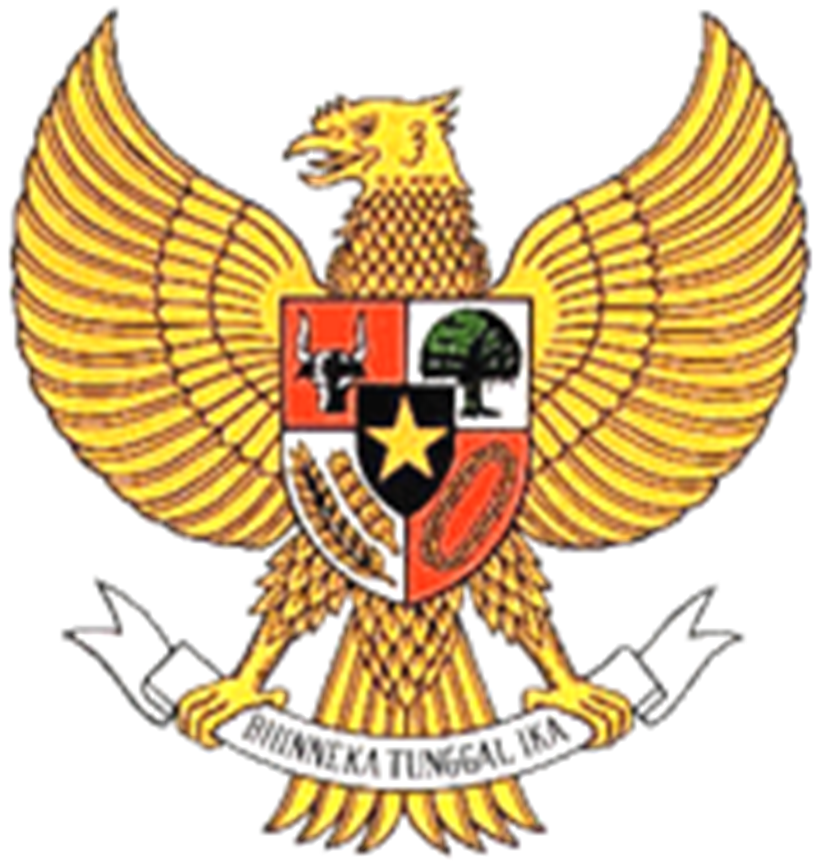 PERATURAN BUPATI MAMUJUNOMOR  44   TAHUN 2018TENTANGPERUBAHAN PERATURAN BUPATI MAMUJU NOMOR 14  TAHUN 2017 TENTANG KODE REKENING PADA ANGGARAN PENDAPATAN DAN                              BELANJA DAERAH  KABUPATEN MAMUJU TA. 2018DENGAN RAHMAT TUHAN YANG MAHA ESABUPATI MAMUJU,Menimbang	:	a.	bahwa dalam rangka memenuhi kebutuhan objektif dan karakteristik daerah Kabupaten Mamuju agar tertib kode rekening penganggaran dan keselarasan antara program dan kegiatan, kelompok, jenis, objek, rincian objek pada kode rekening dalam pelaksanaan Anggaran Pendapatan dan Belanja Daerah, maka dengan ini mengadakan penambahan rekening belanja berdasarkan kebutuhan kegiatan sehingga sebagian kode rekening diubah;		b.	bahwa berdasarkan pertimbangan huruf a, maka perlu ditetapkan dengan Peraturan Bupati.Mengingat	:	1.	Undang-Undang Nomor 29 Tahun 1959 Tentang Pembentukan Daerah-Daerah Tingkat II di Sulawesi (Lembar Negara Republik Indonesia Tahun 1959 Nomor 74 Tambahan Lembaran Republik Indonesia Nomor 1822);Undang–Undang Nomor 28 Tahun 1999 tentang Penyelenggaraan Negara yang Bersih dan Bebas dari Korupsi, Kolusi dan Nepotisme (Lembaran Negara Republik Indonesi Tahun 1999 Nomor 75, Tambahan Lembaran Negara Republik Indonesia Nomor 3851;Undang-Undang Nomor 17 Tahun 2003 tentang Keuangan Negara (Lembaran Negara Republik Indonesi Tahun 2003 Nomor 47 Tambahan Lembaran Negara Republik Indonesia Nomor 4286);Undang-Undang Nomor 1 Tahun 2004 tentang Perbendaharaan Negara (Lembaran Negara Republik Indonesi Tahun 2004 Nomor 5, Tambahan Lembaran Negara Republik Indonesia Nomor 4355);Undang-Undang Nomor 15 Tahun 2004 tentang Pemeriksaan Pengelolaan dan Tanggung Jawab Keuangan Negara (Lembaran Negara Republik Indonesi Tahun 2004 Nomor 66, Tambahan Lembaran Negara Republik Indonesia Nomor 4400);Undang-Undang 23 Tahun 2014 Tentang Pemerintahan Daerah (Lembaran Negara Republik Indonesia Tahun 2014 Nomor 244, Tambahan Lembaran Negara Republik Indonesia Nomor 5587), Sebagaimana telah diubah beberapa kali dengan Undang-Undang Nomor 9 Tahun 2015 Tentang Perubahan Kedua atas Undang-Undang Nomor 23 Tahun 2014 Tentang Pemerintahan Daerah (Lembaran Negara Republik Indonesia Tahun 2015 Nomor 58, Tambahan Lembaran Negara Nomor 5679);Undang-Undang Nomor 33 Tahun 2004 tentang Perimbangan Keuangan antara Pemerintah Pusat dan Pemerintah Daerah (Lembaran Negara Republik Indonesi Tahun 2004 Nomor 126, Tambahan Lembaran Negara Republik Indonesia Nomor 4438);Undang-Undang Nomor 12 Tahun 2011 tentang Pembentukan Peraturan Perundang-undangan (Lembaran Negara Republik Indonesi Tahun 2011 Nomor 82, Tambahan Lembaran Negara Republik Indonesia Nomor 5234);Peraturan Pemerintah Nomor 58 Tahun 2005 Pengelolaan Keuangan Daerah (Lembaran Negara Republik Indonesi Tahun 2005 Nomor 140, Tambahan Lembaran Negara Republik Indonesia Nomor 4578);Peraturan Menteri Dalam Negeri Nomor 13 Tahun 2006 tentang Pedoman Pengelolaan Keuangan Daerah Sebagaimana telah diubah terakhir dengan peraturan Menteri Dalam Negeri Nomor 21 Tahun 2011 tentang Perubahan kedua atas Peraturan Menteri Dalam Negeri Nomor 13 Tahun 2006 Tentang Pedoman Pengelolaan Keuangan Daerah;Peraturan Menteri Dalam Negeri Nomor 64 Tahun 2013 tentang Penerapan Standar Akuntansi Pemerintahan Berbasis Akrual Pada Pemerintah Daerah;Peraturan Menteri Dalam Negeri Nomor 80 Tahun 2015 Tentang Pembentukan Produk Hukum Daerah (Lembar Negara Tahun 2015 Nomor 2036);Peraturan Menteri Dalam Negeri Nomor 38 Tahun 2018 Tentang Pedoman Penyusunan Anggaran Pendapatan dan Belanja Daerah Tahun Anggaran 2019;Peraturan Daerah Kabupaten Mamuju Nomor 1 Tahun 2016 tentang Pokok-pokok Pengelolaan Keuangan Daerah (Lembaran Daerah Kabupaten Mamuju Tahun 2016 Nomor 66 Tambahan Lembaran Daerah Kabupaten Mamuju Nomor 46;Peraturan Daerah Kabupaten Mamuju Nomor 6 Tahun 2016 tentang Pembentukan dan Susunan Perangkat Daerah Kabupaten Mamuju (Lembaran Daerah Kabupaten Mamuju Tahun 2016 Nomor 71, Tambahan Lembaran Daerah Nomor 49).MEMUTUSKAN :Menetapkan 	:	PERATURAN BUPATI TENTANG PERUBAHAN PERATURAN BUPATI MAMUJU NOMOR 14 TAHUN 2017 TENTANG KODE REKENING PADA ANGGARAN PENDAPATAN DAN BELANJA DAERAH  KABUPATEN MAMUJUPasal IKetentuan dalam Lampiran II dan Lampiran III Peraturan Bupati Nomor 14 Tahun 2017 tentang  Kode Rekening Pada Anggaran Pendapatan dan Belanja Daerah Kabupaten Mamuju (Berita Daerah kabupaten Mamuju Tahun 2017 Nomor 593) diubah sehingga keseluruhan Lampiran II dan Lampiran III berbunyi sebagaimana tercantum dalam lampiran I dan Lampiran II yang merupakan bagian yang tidak terpisahkan dengan Peraturan Bupati ini. Pasal IIPeraturan Bupati ini berlaku sejak tanggal diundangkan.Agar setiap orang mengetahuinya, memerintahkan pengundangan Peraturan Bupati ini dengan penempatannya dalam Berita Daerah Kabupaten Mamuju.Ditetapkan di MamujuPada tanggal   12 Nov 2018           BUPATI MAMUJUttdH. HABSI WAHIDDiundangkan di Mamujupada tanggal      12 Nov 2018  SEKRETARIS DAERAH KABUPATEN MAMUJU               ttdH.  S U A I BBERITA DAERAH KABUPATEN MAMUJU TAHUN 2018 NOMOR 666Lampiran I :	Peraturan Bupati Mamuju	Nomor 	:	Tanggal 	:PROGRAM DAN KEGIATAN ORGANISASI PERANGKAT DAERAHLampiran II :	Peraturan Bupati Mamuju	Nomor 	:	Tanggal 	:SUSUNAN KODE REKENING BELANJA